New Mexico Drug Recognition Expert Program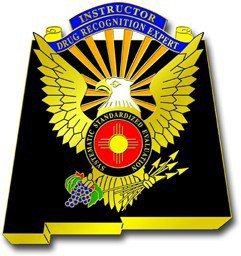 AGENDADRE Committee MeetingMarch 6th, 2023 @ 0830-1400 (tentative end time)Marriott Uptown, Las Cruces BallroomAlbuquerque, New MexicoFood Service will begin at 0800, Meeting will start at 0830Call to Order Welcoming Remarks and IntroductionAllApproval of Minutes of September 12th, 2022, MeetingVoting ItemCommittee SeatsVacated NMDOT Seat.  (Carmelita Chavez vacated her seat) Replacement Amber Montoya NMDOT.  Voting ItemSouthern Region DRE Alternate Still looking for Recommendation from Fabian Fernandez. Voting ItemConsiderations for other vacate seats Defense Attorney and Judge.DRE Instructor alternate Northern Region vacated by Brian Hobbs.  Recommendation for Replacement Corporal Jaime Gonzales Los Alamos Police Department.  Voting ItemDRE OF THE YEAR:Presentation (voted on via email)2023 DRE SchoolPre-School April 3-4, 2023DRE School April 5-14, 2023Certification trip 1 April 19-April-23, 2023Certification trip 2 May 17-21, 2023List of applicants for discussion Voting Item Decertification of Keith Miller Discussion on issues found about Officer Miller Violation of International Standards 4.1a.Voting ItemDRE Instructor Applications Michael Wells, Voting Item NMDRE Program Status UpdateDRE’s and DRE InstructorsReview 2022 evaluations Recertification Training conducted. 2023 Recertification Training ARIDE FY22 discussion for 2023 locationsNational updatesUpdates/Concerns/Suggestions for ImprovementDRE/DRE Instructors in the FieldNMDOTTSRPADAUS AttorneyJudicialDefenseSLDSFST/SWTCDate/Time/Location next meetingALLADJOURNVoting Item